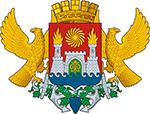 МУНИЦИПАЛЬНОЕ ОБРАЗОВАНИЕ ВНУТРИГОРОДСКОГО РАЙОНА «КИРОВСКИЙ РАЙОН» ГОРОДА МАХАЧКАЛЫ« 25 » 03. 2024 г.                                                                                	    №   58 -П                                           ПОСТАНОВЛЕНИЕО проведении публичных слушаний по утверждению годового отчета  об исполнении бюджета муниципального образования  внутригородского района «Кировский район» г.Махачкалы за 2023год . В соответствии со статьями 9 и 241 Бюджетного кодекса Российской Феде-рации, статьей 35 Федерального закона от 6 октября 2003 года N 131-ФЗ "Об общих принципах организации местного самоуправления в Российской Федерации" и Решением Собрания депутатов внутригородского района «Кировский район» города Махачкалы    «Об утверждении Положения о бюджетном процессе внутригородского района «Кировский район» города Махачкалы № 23-2 от 7.12.2017г., рассмотрев отчет об исполнении бюджета внутригородского района "Кировский район" города Махачкалы за 2023 год,  п о с т а н о в л я ю: 1. Провести публичные слушания по проекту Решения Собрания  депутатов внутригородского района «Кировский район» города Махачкалы  «Об утверждении годового отчета   «Об исполнении бюджета внутригородского района «Кировский район» г.Махачкалы за 2023 год  28.03.2024 г. в 15.00 часов в актовом зале Администрации внутригородского района «Кировский район» города Махачкалы (адрес: г.Махачкала  ул.Керимова 23). 2. Настоящее постановление опубликовать в  газете «Махачкалинские известия»  и разместить в сети Интернет. 3. Контроль за исполнением настоящего постановления оставляю за собой.Первый заместитель ГлавыАдминистрации района                                                                Л.П.Дубинина                             Верно:Управделами                                                                                   П.Д.Зайдиева367009, Республика Дагестан, г. Махачкала, ул. Керимова,23,  (8722) 69-50-45ф, e-mail:      krayon@mkala.ru